ARTICULO 10 LAIPNUMERAL 8MES DE DICIEMBRE2023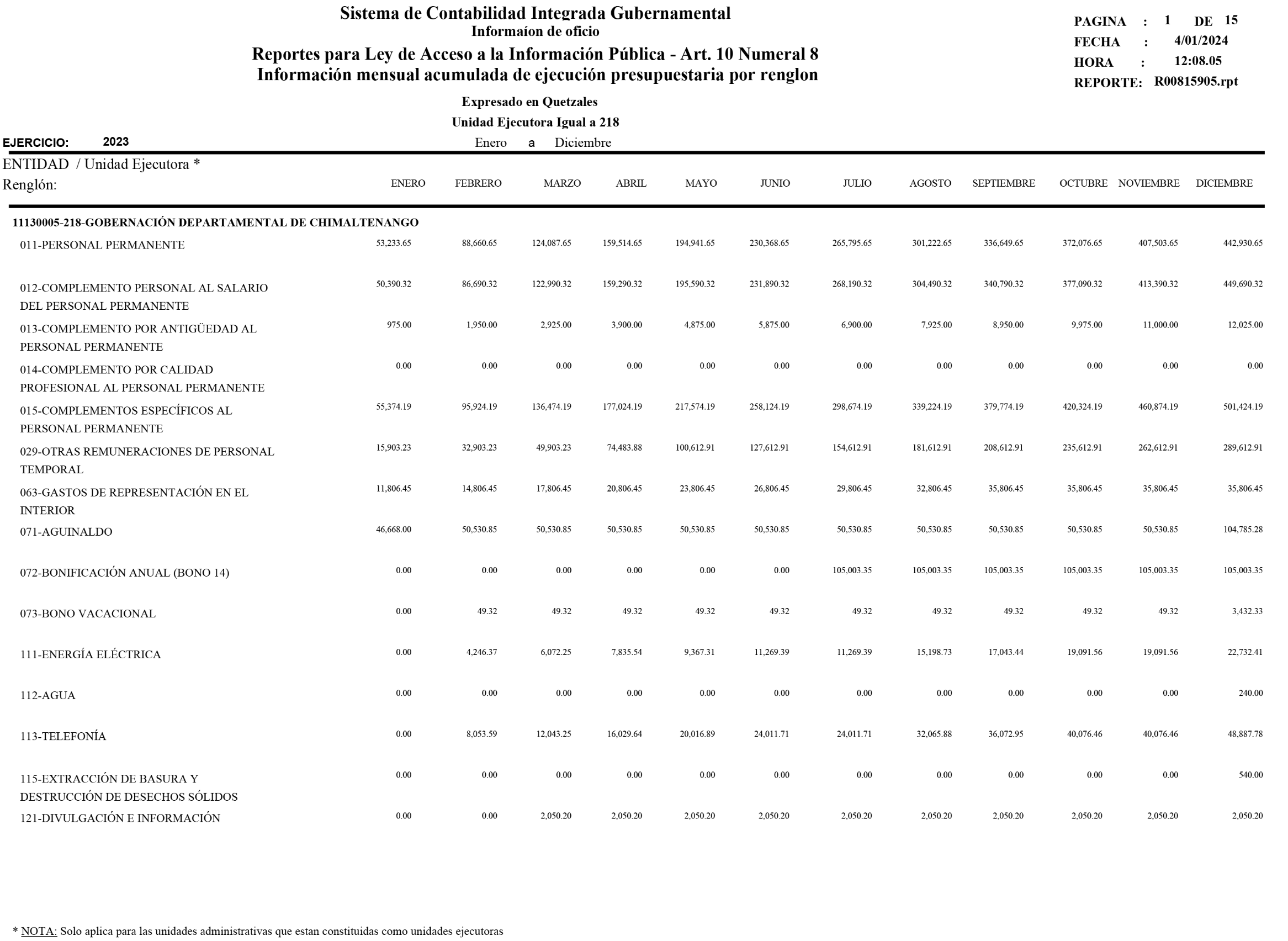 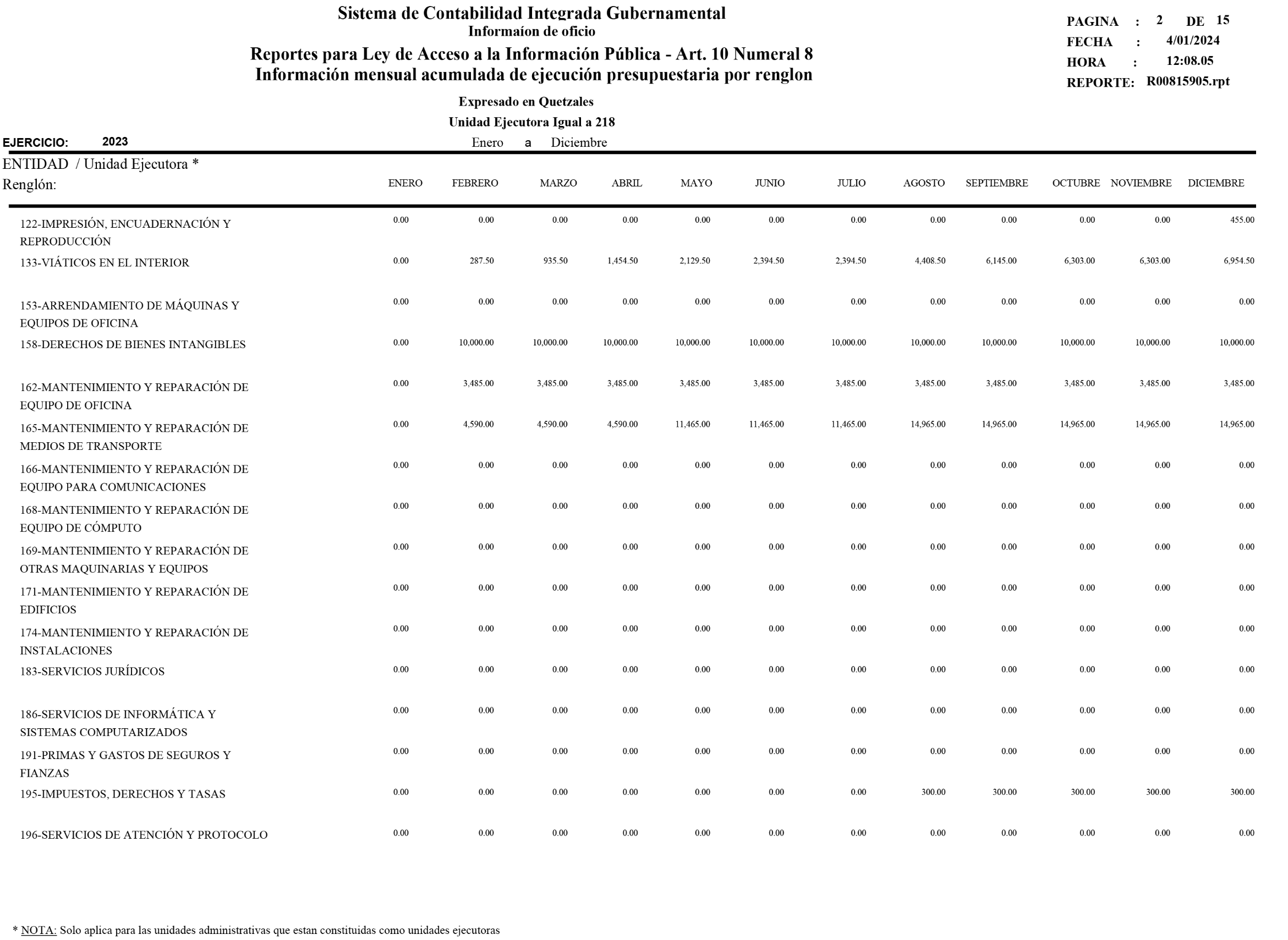 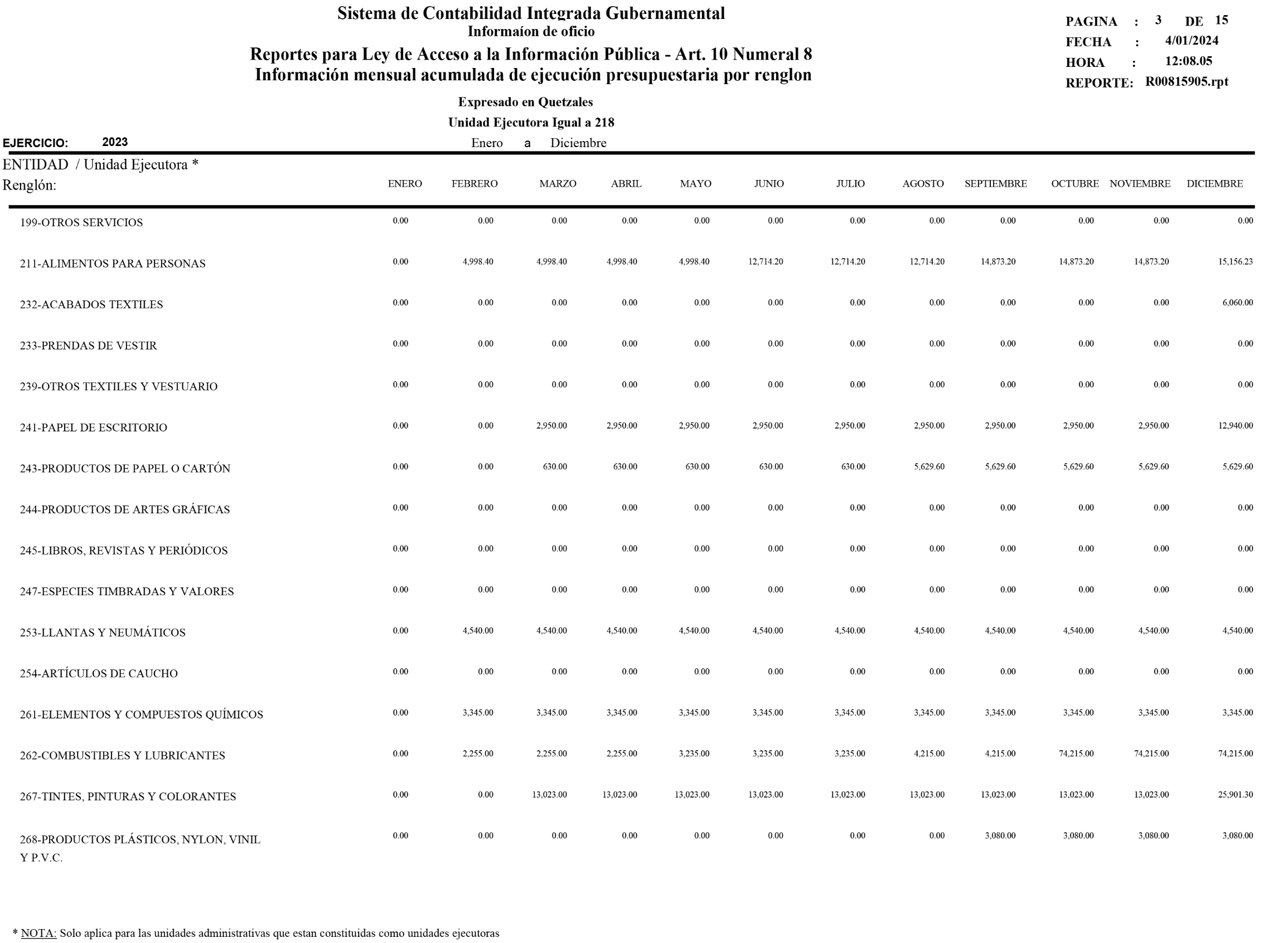 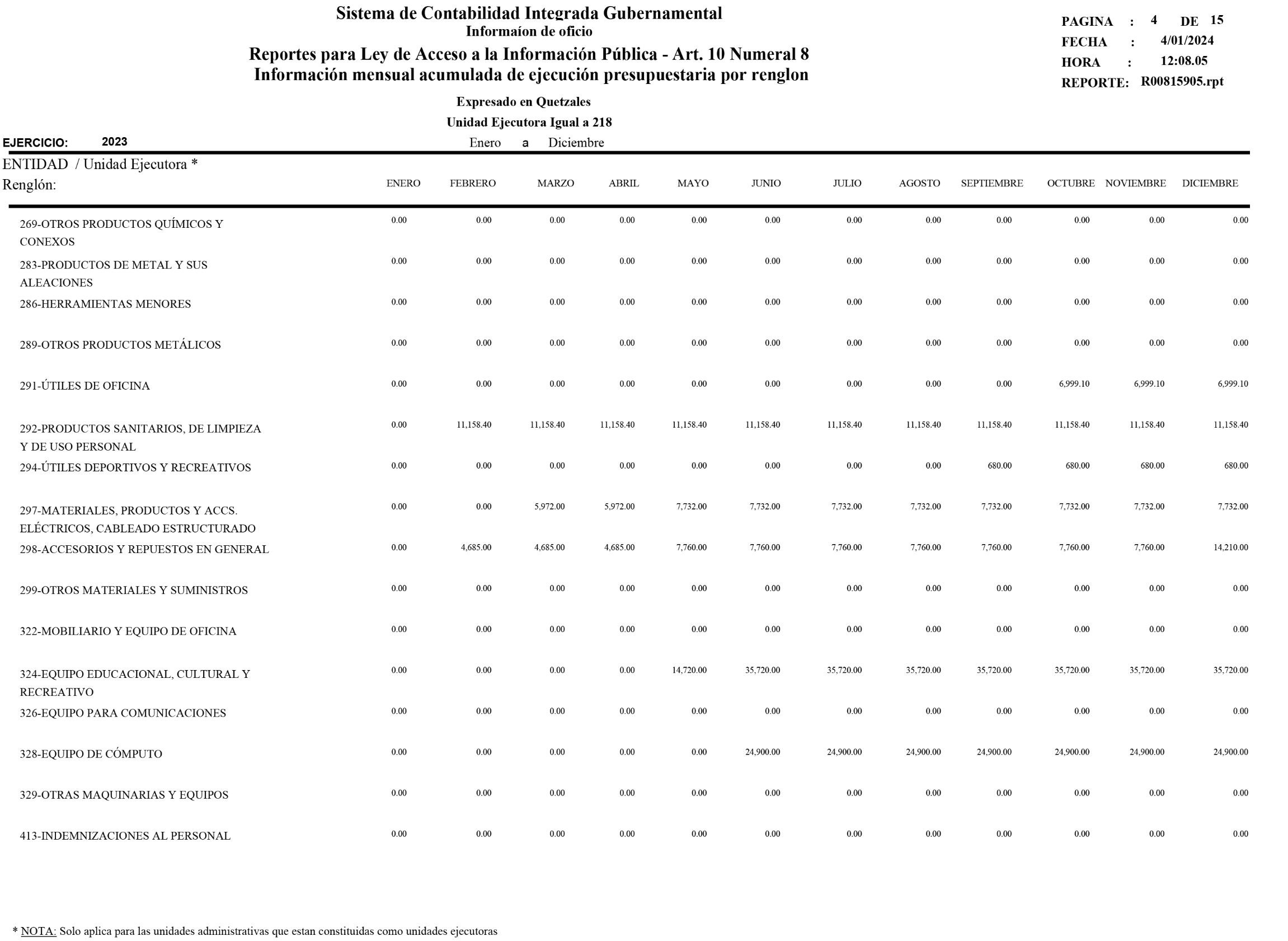 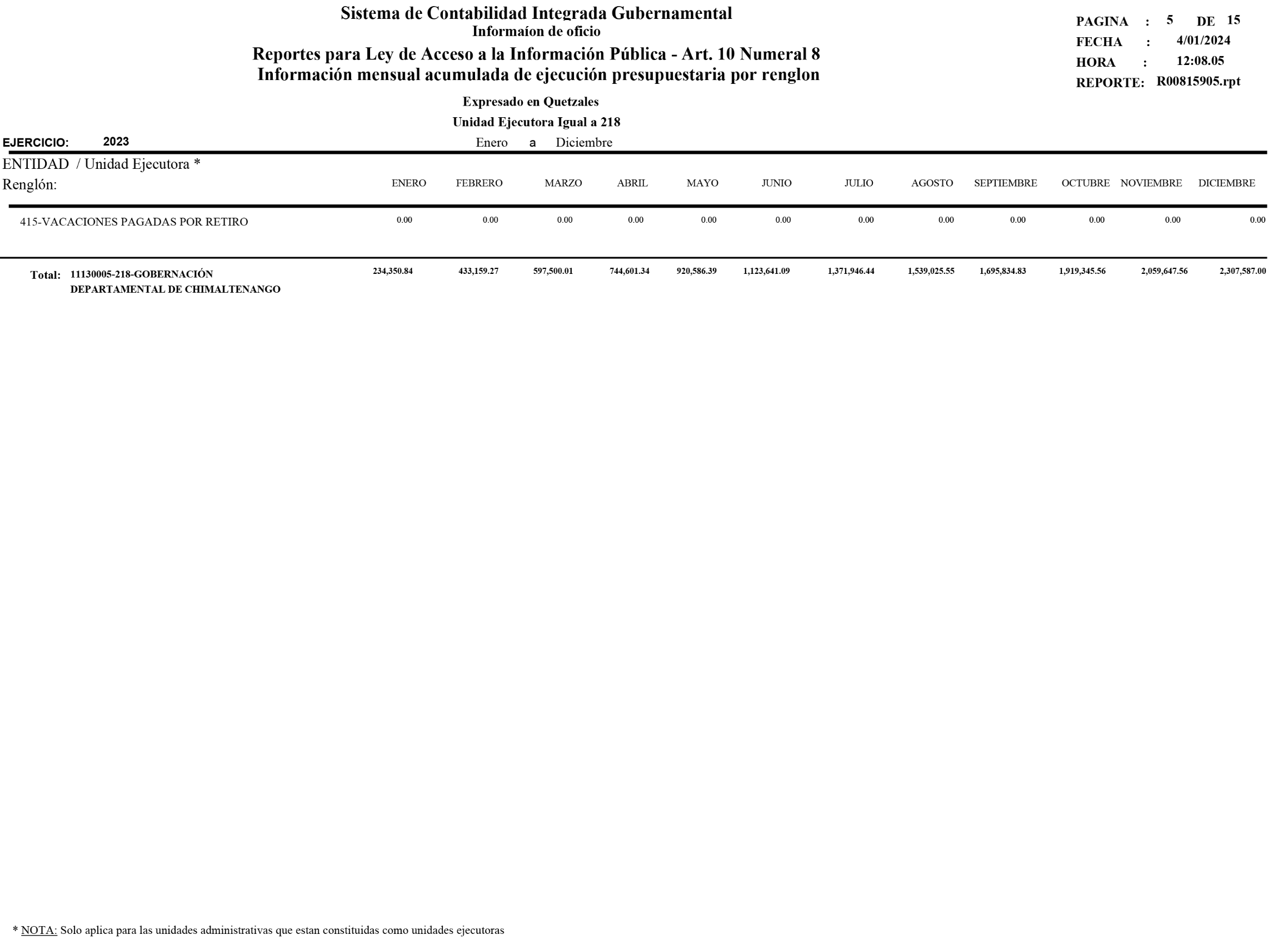 